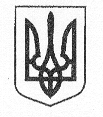 СУМСЬКА МІСЬКА РАДАVІІ СКЛИКАННЯ XIV СЕСІЯРІШЕННЯ		З метою визначення обгрунтованості запланованих капіталовкладень                 та витрат у структурі інвестиційної складової тарифів на централізоване водопостачання та водовідведення за регульованим тарифом на                  принципах економічної доцільності, а також цільового використання                  коштів, розглянувши звернення комунального підприємства «Міськводоканал» Сумської міської ради від 12 cерпня 2016 року № 22/8911, відповідно до Закону України «Про питну воду та питне водопостачання», наказу Міністерства регіонального розвитку, будівництва та житлово - комунального господарства України від 14 грудня 2012 року № 630 «Про затвердження порядків розроблення, погодження та затвердження інвестиційних програм                     суб'єктів господарювання у сферах теплопостачання, централізованого водопостачання та водовідведення», постанови Національної комісії, що здійснює державне регулювання у сфері комунальних послуг  від 14 грудня 2012 року № 381 «Про затвердження порядків розроблення,                             погодження та затвердження інвестиційних програм суб'єктів господарювання у сфері централізованого водопостачання та водовідведення» із змінами, внесеними згідно з Наказом Міністерства регіонального розвитку,      будівництва та житлово - комунального  господарства від 13 вересня                   2013 року № 446, керуючись статтею 25 Закону України «Про місцеве самоврядування в Україні»,  Сумська міська радаВИРІШИЛА:		1. Погодити Інвестиційну програму комунального підприємства «Міськводоканал» Сумської міської ради на 2017 рік  (додається).		2. Рішення Сумської міської ради від 24 лютого 2016 року № 412 – МР «Про погодження Інвестиційної програми комунального підприємства «Міськводоканал» Сумської міської ради на 2016 рік» вважати таким, що втратило чинність.		3. Організацію виконання даного рішення покласти на першого заступника міського голови Войтенко В.В.Міський голова								         О.М. ЛисенкоВиконавець: Сагач А.Г.___________ _______201__від  28 вересня 2016 № 1137 - МРм. СумиПро погодження Інвестиційної програми комунального підприємства «Міськводоканал» Сумської міської ради на 2017 рік